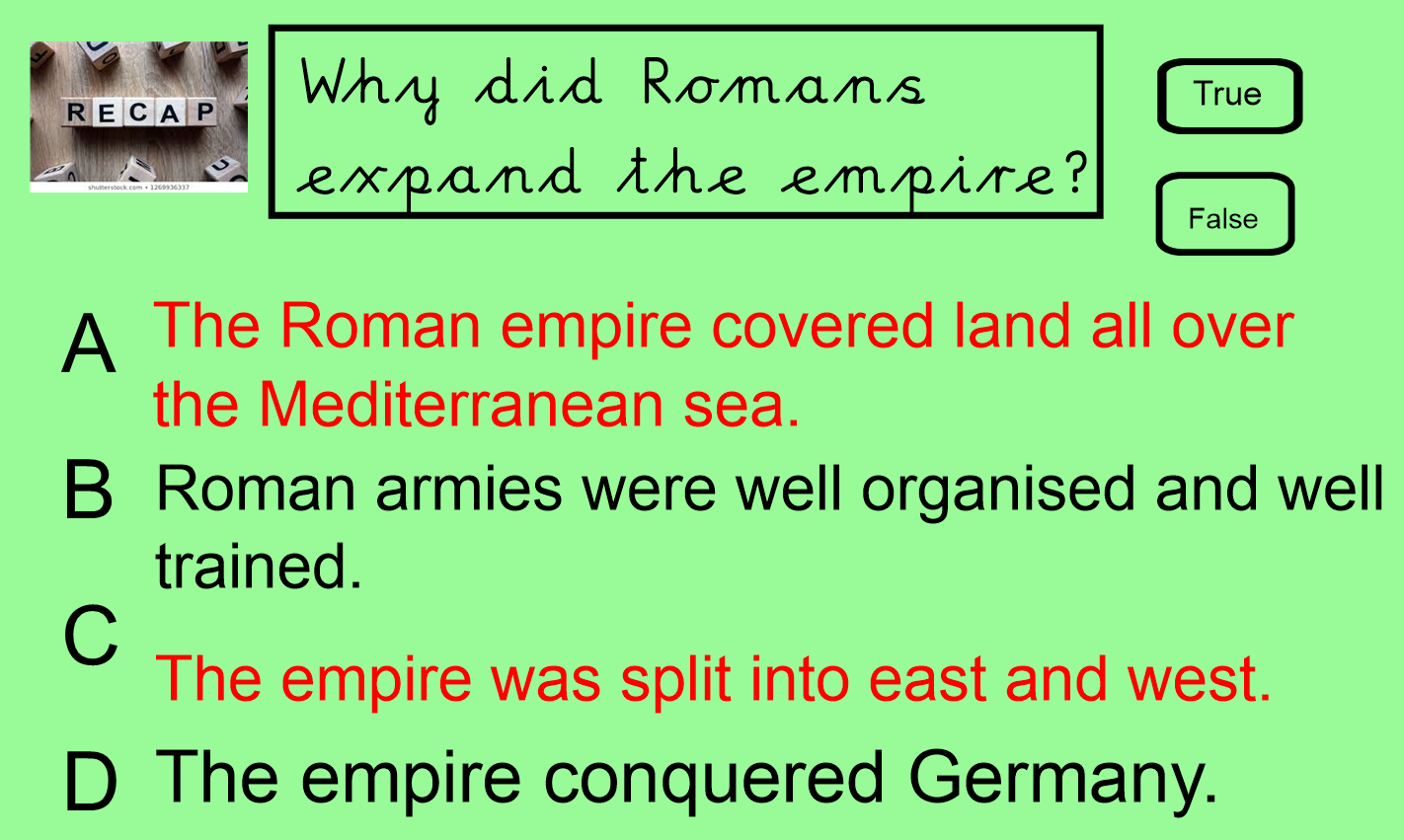 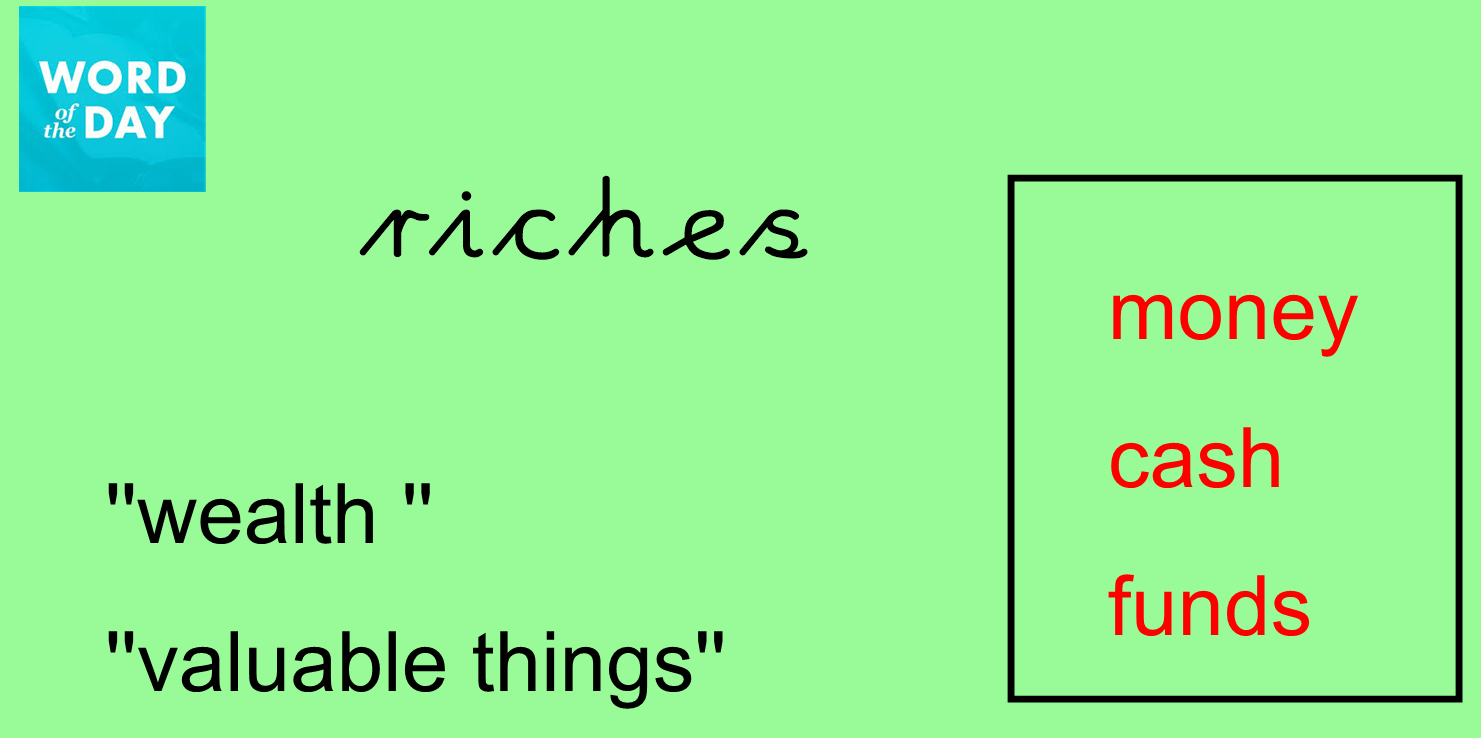 How did the Romans invade Britain?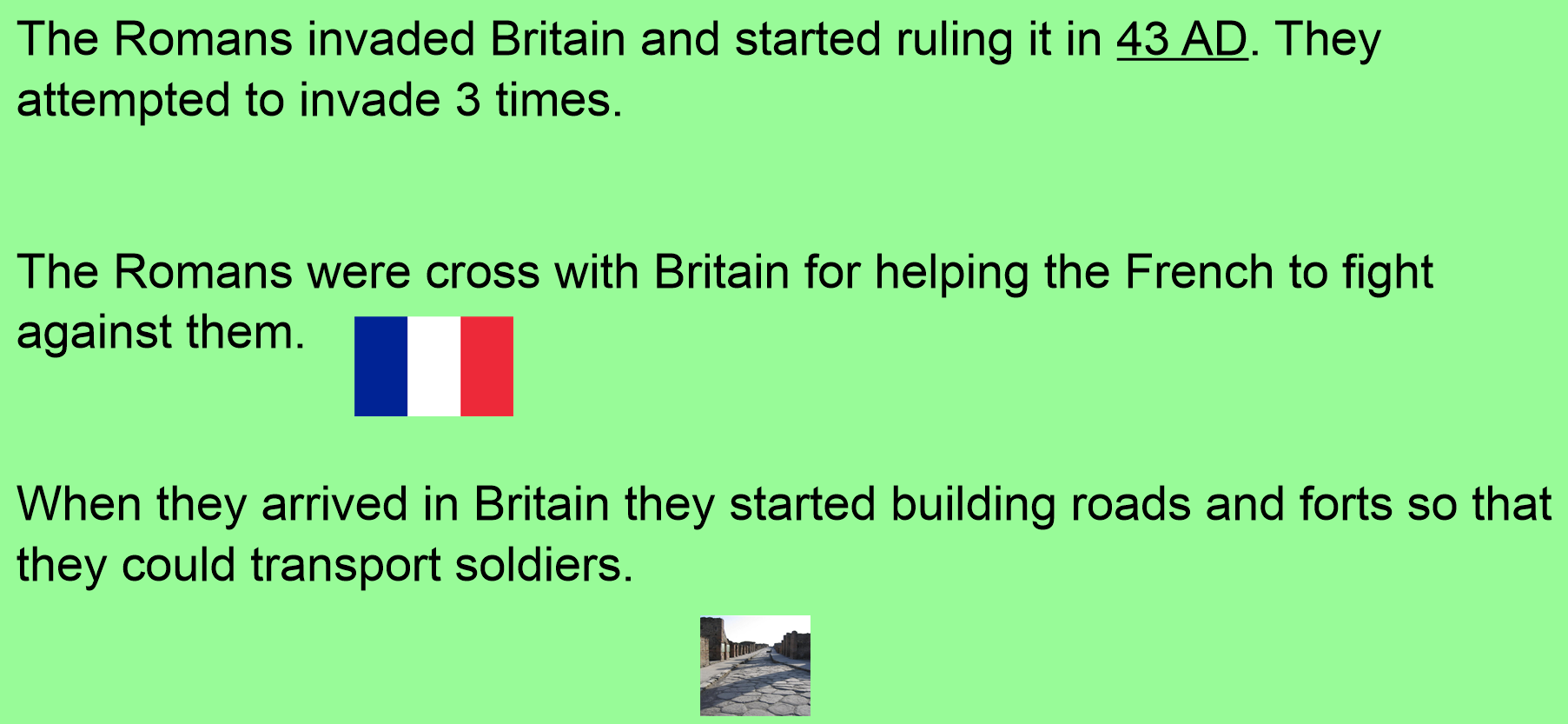 Can you match the riches to the image?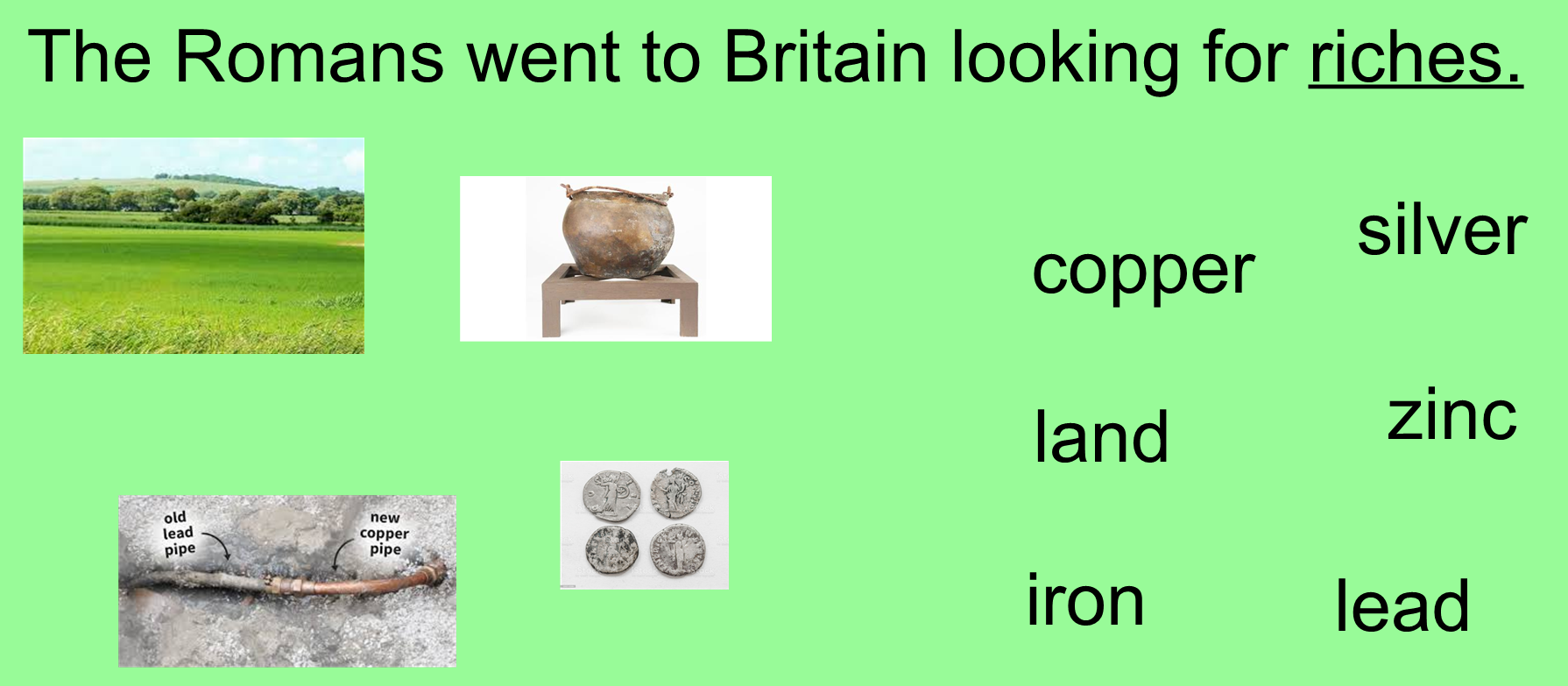 Watch this video: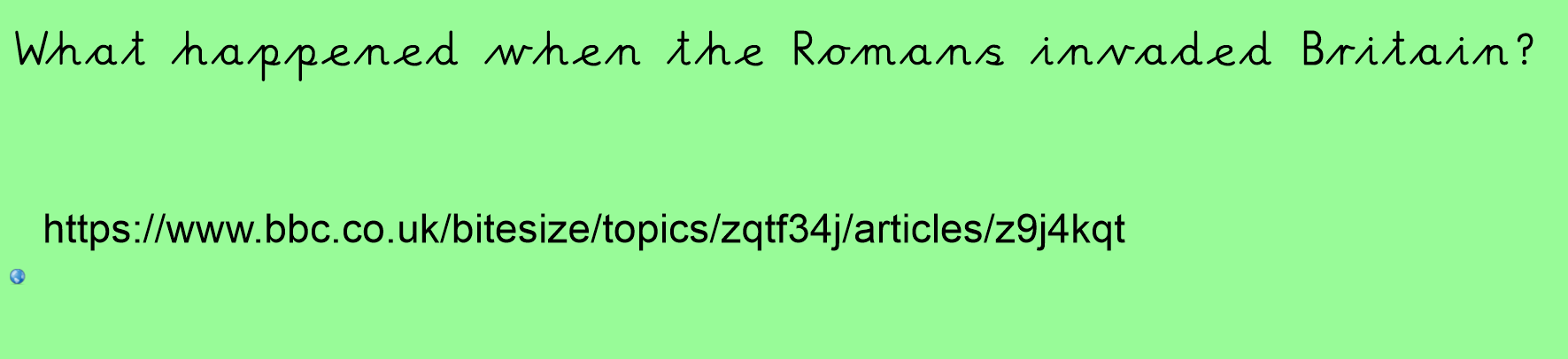 Think about what you know about the Romans invading Britain.Use the grid to tell me three things you know. Remember to write in full sentences.